Objednávky odesílejte na:ddplast@ddplast.cz       Objednávky nad 100 000 ks sleva (dle vedení firmy)DD PLAST s. r. o.						tel.: 566 521 738, 721 172 541, 602 561 247Březejc 1, 594 011 Velké Meziříčí				ddplast@ddplast.czIČO: 00557684, DIČ: CZ00557684				www.ddplast.czDržitel ČSN EN ISO 9001:2009			
Ceník DD PLAST s.r.o. – platný od 1.5 2022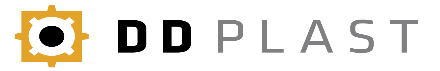 
Ceník DD PLAST s.r.o. – platný od 1.5 2022
Ceník DD PLAST s.r.o. – platný od 1.5 2022POPISPOČET KS V BALENÍCENA BEZ DPHKrabička 6480 - 10K-4007,35Krabička 6480 - 10 - HK-2509,34Krabička 6481 - 14K-200Na vyžádáníKrabička 6481 - 14 - HK-200Na vyžádáníKrabička 6482 - 10 - nižšíK-20012,15Krabička 6482 - 10 - HK-8013,20Krabička 6482 - 11 - nižší + 1 víčkoK-12017,25Krabička 6482 - 11 - H + 1 víčko           K-9018,41Krabička 6482 -14K-160Na vyžádáníKrabička 6483 - 10 - nižší + 1 víčko nižšíK-25012,46Krabička 6483 - 10 - H + 1 víčko nižšíK-20013,23Krabička CLASSIC 6484 - 10K-2507,90Krabička CLASSIC 6484 - 10 - nižšíK-4009,24Krabička CLASSIC 6485 - 10K-2007,50Krabička CLASSIC 6485 - 10 - nižšíK-3506,42Krabička TANGO 6486 - 10K-2507,32Krabička TANGO 6487 - 10K-2007,09Krabička TANGO 6488 - 10K-12010,03Krabička CLASSIC 6484 - 10 + 1 víčkoK-20011,69Krabička TANGO 6486 - 10 + 1 víčkoK-20011,33Víčko nižší 6483 -10K-6005,12Víčko vyššíK-5004,29Víčko 6484 - 10 - CLASSIC - OBLÉK-6004,01Víčko 6486 - 10 - TANGOK-6004,01Hmoždinka 6 mm Tvrdé           K-1 0000,30Hmoždinka 8 mm Tvrdé           K-8 0000,37Hmoždinka 10 mm Tvrdé           K-4 5000,66Hmoždinka 12 mm Tvrdé           K-2 5000,75Hmoždinka s talířkem-zateplovací podložka  K-25001,45Distanční podložka pro lehkou armaturu - (Vlaštovka) 10 mmP-20001,45Vlaštovka 15 mmP-16000,65Vlaštovka 20 mmP-12000,75Vlaštovka 25 mmP-10000,85Vlaštovka 30 mmP-10001,05Vlaštovka 35 mmP-10001,25Vlaštovka 40 mmP-8001,45Vlaštovka 45 mmP-600                     1,55          Vlaštovka 50 mmP-6001,70Distanční podložka pro těžkou armaturu - (Chobot) 35 mmP-1200Na vyžádáníChobot 40 mmDle zákazníkaNa vyžádáníChobot 45 mmDle zákazníkaNa vyžádáníChobot 50 mmDle zákazníkaNa vyžádáníStolička 25 mmDle zákazníkaNa vyžádáníStolička 30 mmDle zákazníkaNa vyžádáníStolička 40 mmDle zákazníkaNa vyžádáníStolička 50 mmDle zákazníkaNa vyžádáníK - krabice, P - Pytel - igelitový